НОВОГОДНИЕ ФЕЙЕРВЕРКИ И ПРАЗДНИЧНАЯ ПИРОТЕХНИКА: ПРАВИЛА БЕЗОПАСНОСТИ, МЕРЫ ПРЕДОСТОРОЖНОСТИ, СОВЕТЫ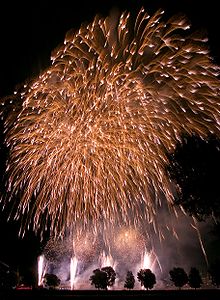 В наше время фейерверки и праздничная пиротехника - такой же неотъемлемый атрибут главного праздника, как и, например, елка или подарки на Новый Год. Маленькие петарды, ручные хлопушки, мощные профессиональные салюты находят свое место в традициях новогодней ночи каждой семьи. С другой стороны, эти часы - всегда горячее время для пожарных, бригад скорой помощи, МЧС. Каждый раз 31 декабря и 1 января в Белоруссии получают травмы и ожоги многие граждане, в том числе и несовершеннолетние. Причина тому проста - низкое качество новогодней пиротехники и тотальное безразличия к базовым правилам безопасности в обращении с ней.Для того, чтобы не пострадать в новогоднюю ночь, не омрачить праздник неприятным инцидентом, важно соблюдать простейшие меры предосторожности в обращении с фейерверками, салютами, петардами разной мощности. Приведем несколько из них, имеющих наибольшее значение:Купить пиротехнику для Нового Года важно исключительно у тех поставщиков, которые имеют все необходимые разрешительные документы на такую деятельность и сертификаты качества на соответствующую продукцию. В любой момент магазин должен быть готов предоставить заключения СЭС и Службы пожарной охраны, а все товары иметь описания на русском языке и срок годности.Не все новогодние фейерверки одинаковы в обращении. До того, как начать использовать их по прямому назначению, всегда важно в спокойной обстановке и на трезвую голову ознакомиться с инструкцией.Любая новогодняя пиротехника не должна попадать в руки детей, даже если речь идет о безобидных хлопушках и бенгальских огнях, не говоря уже о более мощных салютах. Любой предмет такого рода может спровоцировать пожар или привести к травмам.В некоторых случаях новогодние салюты могут быть причиной ранения зрителей - случайных и невольных. Особенно это актуально, если речь о залповых системах, которые способны упасть на бок уже после первой-второй ракеты, если были установлены недостаточно надежно. Запуская такие фейерверки, в первую очередь стоит обеспечить безопасность зрителей, отвести их на безопасное расстояние и, в идеале, укрыть за надежной преградой.Для того, чтобы батарея не опрокинулась, стоит обложить ее кирпичами, камнями и даже просто снегом. Устойчивость коробки с салютом - залог безопасности зрителей.До момента использования нужно обеспечить правильное хранение фейерверков. Лучшие условия - сухое и прохладное место, не находящееся в непосредственной близости от источников огня и газовых приборов. На месте запуска салютов еще не использованные изделия стоит держать в 10-15 метрах от точки, где они приводятся в действие.Правильное использование фейерверков предусматривает запуск их на открытых площадках, где в радиусе 100 метров нет зданий и легковоспламеняющихся предметов.Зажигая фитиль, критически важно на попадаться на "линию огня". Как показывает практика, самые распространенные травмы при запуске фейерверков - это повреждения лица и рук от внезапного запуска ракеты.Вне зависимости от обстоятельств, фитиль фейерверка - предмет особого внимания. В случае, если он поврежден или вовсе отсутствует, изделие вовсе не использовать вообще. Себе же дороже.В том случае, если фейерверк не сработал, ни в коем случае не стоит пытаться его "реанимировать". Батарея, петарда или одиночный салют могут сработать в самый неподходящий для этого момент - в руках или в непосредственной близости от людей.Во время запуска салютов специалисты рекомендуют всегда держать под рукой воду. Во-первых, она поможет быстро устранить внезапное возгорание, а во-вторых в воде стоит смачивать все сработавшие фейерверки на случай, если внутри остались взрывчатые и горючие вещества.Даже простая транспортировка фейерверков требует повышенной осторожности, так как некоторые вещества могут сдетонировать от сильного удара. Не стоит носить петарды в карманах, играть с ними, использовать не по назначению.Выпившие люди - главный враг безопасных запусков фейерверков. Как правило, человек в приподнятом алкоголем настроении склонен игнорировать правила безопасности в обращении с салютами, плохо координирует свои движения, подвергает ненужной опасности себя и окружающих.Приведенные рекомендации по использованию фейерверков - только базовые советы, которые могут пригодиться во время праздника. Остальные моменты вам подскажет собственный здравый смысл и инструкция по использованию пиротехники. Счастливого и безопасного Нового Года!Более того    Кодексом об административных правонарушениях Республики Беларусь (КоАП) предусмотрен ряд статей, связанных с нарушениями в области торговли и использования петард, салютов, фейерверков.
   За незаконную реализацию пиротехнических изделий нарушители привлекаются к административной ответственности по ст. 12.7 КоАП («Незаконная предпринимательская деятельность»), которая предусматривает штраф на физических лиц в размере от 10 до 50 базовых величин (1 базовая величина составляет 24 рубля 50 копеек), для индивидуальных предпринимателей - от 10 до 200 базовых величин, а для юридических лиц и вовсе доходит до 500 базовых величин. 
   Также частью 8 ст. 12.17 Кодекса об административных правонарушениях Республики Беларусь («Нарушение правил торговли и оказания услуг населению») предусмотрено административное взыскание в виде штрафа в размере до 3-х базовых величин за реализацию продукции в неустановленных местах, а за несанкционированное использование пиротехнических средств в общественных местах предусмотрена администраттивная ответственность в виде штрафа в размере от 2 до 30 базовых величинили административный арест на срок до 15 суток (ст.17.1 КоАП «Мелкое хулиганство»). Сюда же можно отнести и нарушения в области реализации и хранения пиротехники (ст.ст.23.11 и 23.48 КоАП).        Если же за взрывами петард или запуском салютов будет задержан ребёнок, то родителям придётся нести ответственность по ст. 9.4. КоАП «Невыполнение обязанностей по воспитанию детей», которая предусматривает предупреждение либо штраф в размере до двадцати базовых величин. Кроме того, в случае причинения значительного вреда здоровью или имуществу окружающих, виновные могут оказаться на скамье подсудимых уже по уголовному делу.
БУДЬТЕ ОЧЕНЬ ОСТОРОЖНЫ! Нередко пиротехника залетает в самые неожиданные места (жилища, автомобили и т.д.). Ещё чаще случаются травмы. Чем больше причинённый вред, тем более суровое наказание ждёт правонарушителя.
ПОМНИТЕ! Использование петард в местах массового скопления людей – это неуважение к другим. Многие приходят на праздники с детьми. И когда возле человека взрывается петарда, каких последствий можно от этого ждать – неизвестно. Использование пиротехники допускается только в установленных для этих целей местах, а также вероятности попадания петард в жилые строения.